Министерство науки и высшего образования Российской ФедерацииФедеральное государственное бюджетное образовательное учреждениевысшего образования«Кубанский государственный университет»Факультет компьютерных технологий и прикладной математикиКафедра информационных технологийОТЧЕТПО УЧЕБНОЙ ПРАКТИКЕ (практика по получению первичных профессиональных умений и навыков)Работу выполнил _____________________________________В.В.Грицанстудент ФКТиПМ, 2 курса, 27 гр., направление 09.03.03 «Прикладная информатика»Руководитель учебной практики(практика по получениюпервичных профессиональных умений и навыков) __________________________________О.В. Гаркушак.ф.-м.н., доцент кафедрыинформационных технологийКраснодар 2019г.Условие задачиПостроить целочисленную матрицу А=||aij|| размером 10x10 следующим образом: где,  - число сочетаний из i элементов по j. Описание алгоритма решения и структур хранения данных В блоке описания констант обозначаем константу n, отвечающую за количество строк и константу m – за количество столбцов. В блоке описания типов обозначим типы индексов TInd (по столбцам) и TInd2 (по строкам), типы массивов (матрица) Tar и Tar2. Опишем также две необходимые подпрограммы. Функция fact – функция вычисления факториала. Формальным параметром является переменная целочисленного типа с. Функция Calculations – функция вычисления числа сочетаний из i элементов по j. Формальные параметры – параметр-переменная m и n целочисленного типа. В блоке описания переменных обозначим необходимые переменные (a, i, j). В начале программы объявляем и описываем функцию fact, которая будет вычислять факториал входного числа. Далее объявляем и описываем функцию calculations, которая будет вычислять количество сочетаний из первого параметра по второму. В основном теле программы заполняем матрицу возвращаемыми значениями функции calculations, передавая в параметры переменные циклов. В конце программы – вывод матрицы в консоль.Описание входных и выходных данныхВыходные данные представляют матрицу из вещественных чисел – числа сочетаний. Также для удобства на экран выводится массив из элементов каждого числа – вещественные числа.Текст программыconst n = 10; //Число строк m = 10; //Число столбцовtypeTind = 1..n; //Тип индекса (по строкам)	Tind2 = 1..m; //Тип индекса (по столбцам)	Tar =	array[Tind2] of real; //Тип массива	Tar2 = array[Tind] of Tar; //Тип массиваfunction fact(c:integer):integer; //Функция вычисления факториала.var save, i: integer;begin	save:= 1;	for i:= 1 to c do		save:= save*i;	fact:= save;end;function calculations(n:integer;m:integer):real; //Функция вычисления сочетаний из i элементов по jbegin	if(n >= m) then		calculations:= fact(n)/fact(n - m)/fact(m) //Вычисление по формуле	else if(m > n) then 		calculations:= fact(m)/fact(m - n)/fact(n); //Вычисление по формулеend;var a: Tar2; //Объявление переменных массива (матрицы)      i, j: integer; //Объявление целочисленных переменных (индексы)begin	for i:=1 to n do //Заполнение массива (матрицы) чисел сочетаний из i элементов по j.		for j:=1 to m do			a[i, j]:= calculations(i, j); //Вызов функции вычисления чисел сочетания и запись в массив числа.		for i:=1 to n do begin //Вывод массива (матрицы) на экран.		for j:=1 to m do 			write(a[i, j]:3:1, ' '); //Вывод сообщения		writeln();	end;end.Тестовый запуск программы и вывод результатов работы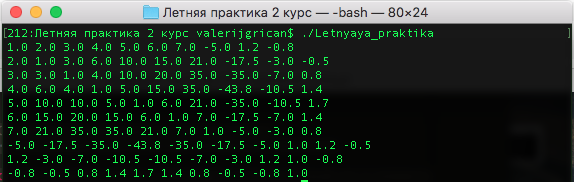 